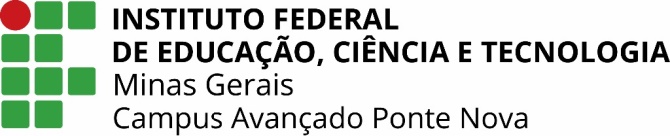 FORMULÁRIO DE SOLICITAÇÃO DE CERTIFICADO DE CONCLUSÃO DO ENSINO MÉDIO OU DECLARAÇÃO PARCIAL DE PROFICIÊNCIA COM BASE NO ENCCEJA  Eu,     _____________________________________________________________, inscrito no CPF nº ____________________________ e no RG nº ___________________, residente e domiciliado à ______________________________________________________________________________________________, e-mail ____________________________________________________, telefone de contato (____) __________________,  venho respeitosamente solicitar a emissão:             (    )   Certificado de Conclusão do Ensino Médio(    )   Declaração Parcial de Proficiência do Ensino MédioCódigo de Validação: ______________________________________(Disponível no Extrato de Desempenho) Com os devidos documentos anexos (xerox legível):Extrato de Desempenho do estudante no ENCCEJA;                   Certidão de nascimento ou casamento;            Carteira de identidade (ou outro documento oficial com foto, recente);           Cadastro de Pessoa Física – CPF.Estou ciente que meus documentos serão submetidos a uma verificação de aptidão para a certificação ou declaração parcial de proficiência com base no ENCCEJA, de acordo com as exigências constantes no Guia de Certificação para o Exame Nacional para Certificação de Competências de Jovens e Adultos – ENCCEJA do INEP, de janeiro de 2018. Declaro ter sido informado que o prazo para entrega do documento solicitado será de até 60 dias. Ponte Nova, _______ de _____________________  de  __________. ____________________________________Requerente